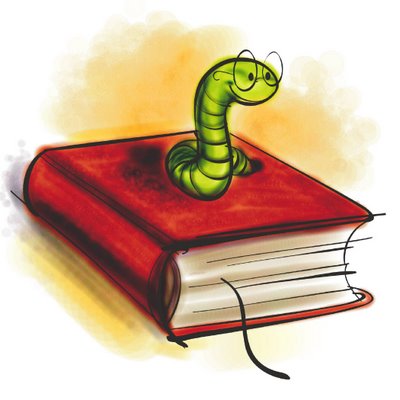 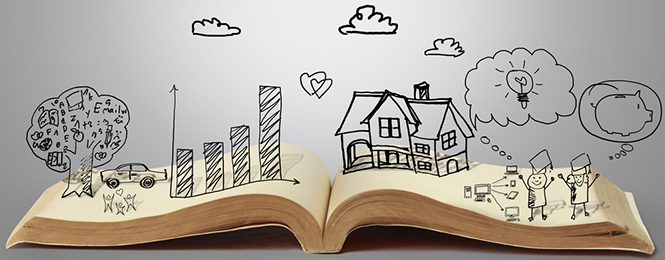 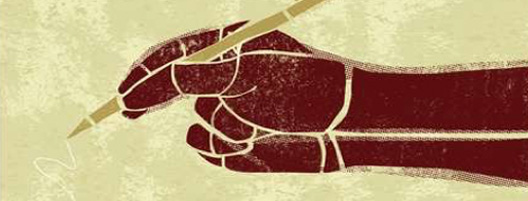 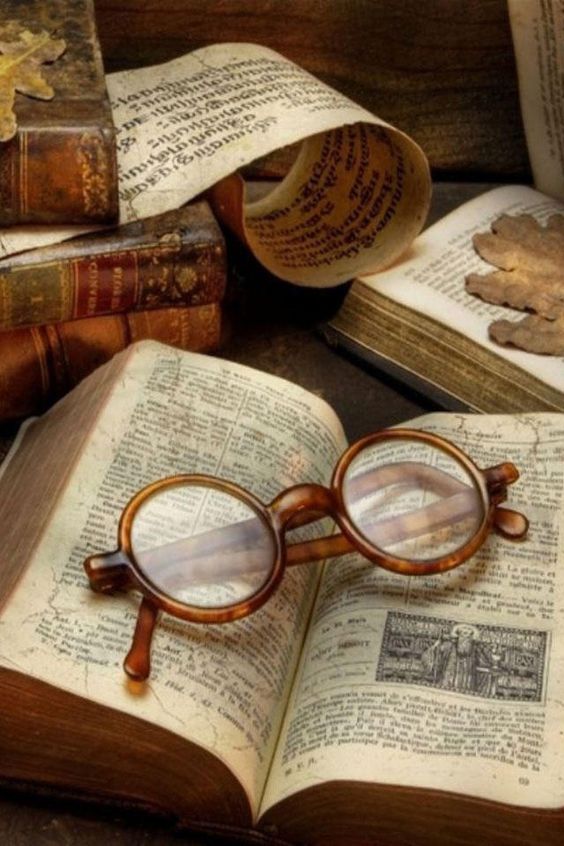 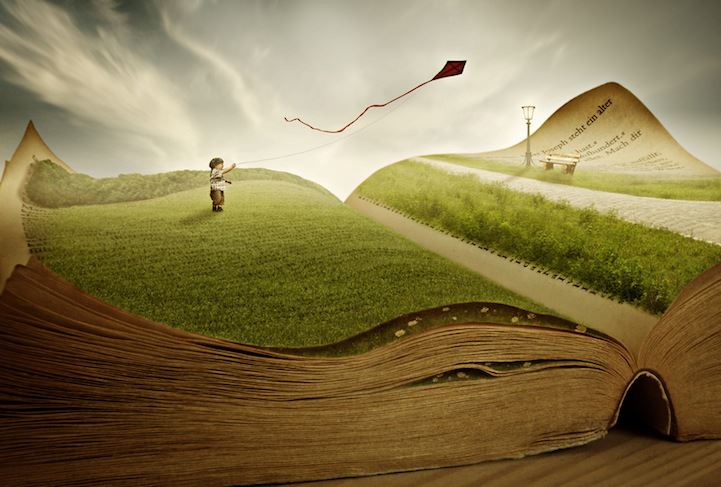 Nombre: Humberto Alexis Del Toro GonzálezGrado, Grupo: 3-aMateria: Análisis y ArgumentoMaestro(a): Ana Karina FletesInstitución: Lamar Campus: Hidalgo ITurno: matutino Fecha: 05 de septiembre del 2016FUNCIONES E INTENCIONES COMUNICATIVASConclusión.Como vemos para expresar diferentes formas de hablar o escribir debemos de cumplir con funciones lingüísticas que nos ayudan a expresar o distinguir entre varios textos y lo que nos quiere comunicar siempre buscando producir una emoción o un sentir para saber de lo que nos habla.  Textos o situaciones comunesFunción del lenguajePosibles intenciones comunicativasCartas, diarios personales, quejas, reproches sentimentales.Función emotiva y expresiva.(se trata de una función expresiva) El mensaje que emite el emisor hace referencia a su yo interior a lo que siente y haciendo referencia a su persona sobre todo lo demás.Anuncios, campañas publicitarias, solicitudes.La función esta en dar a conocer información para que el  receptor conozca datos o conceptos (función apelativa).Dar a conocer información importante para que la sociedad en general conozca algún artículo de divulgación provechosa para todos.Noticias, artículos informativos, chismes, libros escolares.Divulgar información hablada o escrita con un carácter serio ya sea la información real o imaginativa de un concepto e idea.Provocar en el receptor admiración tristeza o duda sobre lo que pasa o imaginan que pasa a alguien o a algo en general.Entradas de diccionarios, explicaciones sobre el sentido de una palabra o frase, manuales de ortografía y gramática.Conocer los diferentes tipos de argumentos que trata de expresar diferentes tipis de información para de esa manera conocer diferente información (función descriptiva).Representa la información con ciertas cualidades en la cual nos ayuda a resolver dudas y diferente información en la cual conocemos información relevante.  Poemas, novelas, cuentos, chistes, trabalenguas.Reconocemos de ante mano que la información es literaria por la tanto cumple con cualidades artísticas.(función estética literaria) Da información de un carácter de goce para producir una emoción  de carácter artístico.Mensajes de saludo, despedidas.En este tipo de contextos se usan para continuar finalizar o interrumpir en un texto.(función fática)Como vemos se da para continuar o finalizar un texto o un platica en sí.